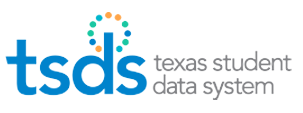   Determine staff responsibilities for RFT submission  Apply for necessary TEAL/TSDS roles  Download & Install Validation Tool –TEAL>Texas Student Data System Portal>Utilities>Download Validation Tool  Download & Install Notepad++  Extract data in student software Create Summer PEIMS Interchange files Create TSDS Interchange files    Validate files using the Validation Tool – check for errorsUpload PEIMS files in TEAL>Texas Student Data System    Portal>Manage Data Loads>Interchange Uploads – check for errors (X)Select the files to Add to Batch in File ManagerView BatchName the batch in the comments areaProcess Batch – check for errors (X)Upload TSDS files in TEAL>Texas Student Data System      Portal>Manage Data Loads>Interchange Uploads – check for errors (X)Select the files to Add to Batch in File ManagerView BatchName the batch in the comments areaProcess Batch – check for errors (X)Promote the data in TEAL>Texas Student Data System   Portal>Promote Loaded Data>Data Promotions tabVerify correct Submission Information at top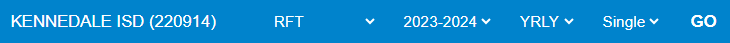 Confirm the Data Promotion – check for errorsValidate the data in TEAL>Texas Student Data System Portal>Promote Loaded Data>Validations tabConfirm the Data Validation – check for Fatals, Specials, and Warnings.If new files need to be loaded to correct errors, use the Delete Utility – TEAL>Texas Student Data System Portal>Manage Data Loads>Delete Utility or the Delete option in File Manager.Repeat Steps 5 through 23 as needed until fatal free and all specials and warnings have been verified.Print and verify reports.Repeat the process (Steps 5 through 23) each time student enters or leaves the Residential Facility, changes are made to Special Education Services, or on a monthly basis.At the end of the school year, complete the submission.